NÁRODNÁ RADA SLOVENSKEJ REPUBLIKYIII. volebné obdobieČíslo: 659/2003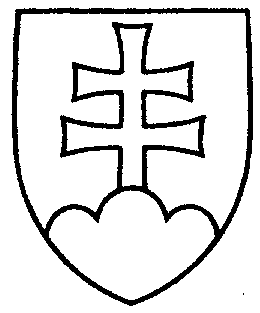 377UZNESENIENÁRODNEJ RADY SLOVENSKEJ REPUBLIKYz 3. júla 2003k návrhu skupiny poslancov Národnej rady Slovenskej republiky na vydanie zákona, ktorým sa mení a dopĺňa zákon č. 73/1986 Zb. o umelom prerušení tehotenstva v znení zákona Slovenskej národnej rady č. 419/1991 Zb. (tlač 210)	Národná rada Slovenskej republiky	po prerokovaní návrhu skupiny poslancov Národnej rady Slovenskej republiky na vydanie zákona, ktorým sa mení a dopĺňa zákon č. 73/1986 Zb. o umelom prerušení tehotenstva v znení zákona Slovenskej národnej rady č. 419/1991 Zb. (tlač 210), v druhom a treťom čítaní	s c h v a ľ u j e	návrh skupiny poslancov Národnej rady Slovenskej republiky na vydanie zákona, ktorým sa mení a dopĺňa zákon č. 73/1986 Zb. o umelom prerušení tehotenstva v znení zákona Slovenskej národnej rady č. 419/1991 Zb., s pozmeňujúcimi návrhmi z informácie o prerokovaní návrhu zákona vo výboroch  Národnej rady Slovenskej republiky(tlač 210a). v  z. Viliam  V e t e š k a   v. r.  predsedaNárodnej rady Slovenskej republikyOverovatelia:Jaroslav  J a d u š   v. r.Jozef  H e r i b a n   v. r.